Roanoke-Chowan Community College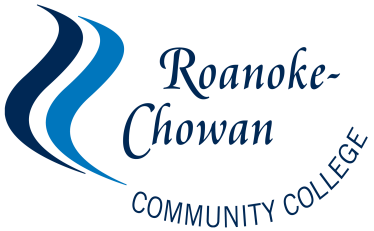 STUDENT FORMAL COMPLAINT FORMSTUDENT INFORMATION(Please print or type.)Name: __________________________________________________   Date__________________________________
Student ID: ______________________________________________________________________________________
Mailing Address: _______________________________________________________________________________
Phone/Cell: _____________________________________________________________________________________

E-Mail: __________________________________________________________________________________________Program of Study_______________________________________________________________________________COMPLAINTComplaint being filed against: _____ Student Name: ________________________________________________________________________________Faculty/Staff Name: ____________________________________________________________________

Department: ___________________________________________________________________________________

Date/Time/Place of Incident/Complaint:_____________________________________________________________________________________________________________________________________________________________________________________________________________________________________________________________________________________________________________________________________________________________________________________________________________________________________________________________________________________________________________________________________________________________________________________________________________________________________________________________________________________________________________________Page 2State formal complaint or grievance (provide factual description of the complaint):_____________________________________________________________________________________________________________________________________________________________________________________________________________________________________________________________________________________________________________________________________________________________________________________________________________________________________________________________________________________________________________________________________________________________________________________________________________________________________________________________________________________________________________________________________________________________________________________________________________________________________________________________________________________________________________________________________________________________________________________________________________________________________________(Please use an additional sheet if needed.) Describe the incident or concern (give a timeline of events leading up to the incident, list names of persons involved, and identify witnesses if appropriate):________________________________________________________________________________________________________________________________________________________________________________________________________________________________________________________________________________________________________________________________________________________________________________________________________________________________________________________________________________________________________________________________________________________________________________________________________________________________________________________________________________________________________________________________________________________________________________________________________________________________________________
_______________________________________________________________________________________________________Page 3
How have you attempted to resolve this situation or grievance as outlined in the College’s grievance procedure? (Please refer to Student Grievance/Due Process procedure in the R-CCC College Catalog.)Step 1:Did you meet with the person where the problem originated?		Yes or NoWhen? (Date) ___________________________________________Step 2:If faculty/staff related, did you meet with the immediate supervisor of the person where the problem originated? 	Yes or NoWhen? (Date) ____________________________________________If student related, did you meet with the Dean of Students?		Yes or NoWhen? (Date) ____________________________________________What specific actions or suggestions do you have for resolving this compliant/grievance?____________________________________________________________________________________________________________________________________________________________________________________________________________
____________________________________________________________________________________________________________________________________________________________________________________________________________Student’s Signature: ____________________________________	Date: _______________________________For more information, contact the Dean of Student Development Services at (252) 862-1234.***************************************************************************************Complaint Received by: _______________________________________________________
Date: _________________________
Dean’s or Designee’s Response: